Publicado en Shenzhen el 27/05/2020 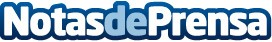 Safebuy resuelve los puntos débiles de la adquisición de los compradores extranjeros en ChinaSafebuy, el servicio de ECVV.com, que se funda en 2006 y que es una plataforma transfronteriza para la adquisición de los artículos industriales, resuelve plenamente los puntos débiles de la adquisición de los compradores extranjeros en ChinaDatos de contacto:Sunny Shuai +86 0755-33941239Nota de prensa publicada en: https://www.notasdeprensa.es/safebuy-resuelve-los-puntos-debiles-de-la Categorias: Internacional E-Commerce Restauración Solidaridad y cooperación Recursos humanos Consumo Otras Industrias http://www.notasdeprensa.es